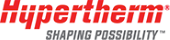 Hypertherm 海宝发布更新版 ProNest 套料软件Hypertherm 海宝公司，一家植根于美国的工业切割系统和软件制造商，发布更新版 ProNest® 2021 ，ProNest® 2021 是一款业界认可的适用于自动化切割的 CAD/CAM 套料软件。此次更新增加了一些新的功能以及对部分现有功能进行了强化，旨在帮助客户提高生产效率和利润。新功能包括：撤销和恢复功能， 支持套料时完成前进或后退的动作。例如，您移动了套料的一个部件，并希望将其移回原来的位置，此时撤销和恢复功能可以起到这个作用。拖拽引线，支持通过拖拽引线快速改变引线的尺寸或角度。这种有效且可视化的调整引线的方法，尤其适用于那些对引线位置没有固定要求的工件。查找作业，支持快速查找数据库中所有作业，包括共享数据库中其他用户创建的作业。您可以使用若干不同字段查询所需的作业内容，包括作业名称、零件名称、套料材料、工件名称、作业订购号等。CSV 报价单，用户在导出报价单时，除之前的打印、PDF、邮件格式外，新增 CSV 格式报价单。CSV 报价单可以直接导入 QuickBooks® 开具发票或 ERP/MRP 软件。“我们结合用户的反馈开发了这些新功能，撤销功能就是其中一个，我们很高兴地看到这一建议被落实，”海宝 CAD/CAM 软件产品经理 Chris Pollard 说到，“根据用户反馈做出的持续改进，旨在帮助用户更轻松地完成工作。”美国海宝设计并制造业界领先的工业切割产品，并广泛应用于造船、制造、汽车修理等行业。海宝产品包括切割系统、CNC 数控、调高控制器、CAM 套料软件、机器人编程软件和易损件。海宝系统以其卓越的性能和可靠性而备受信赖，帮助数以十万计的企业提高了生产效率和利润。海宝总部设在新罕布什尔州，自从 1968 年发明水射流等离子切割技术以来，公司在切割技术创新方面享有超过50年的良好声誉。作为一家 100% 由员工持有的公司，海宝一直被评为最佳工作场所之一，现有1,400多名员工，同时，销售及服务分支机构和合作伙伴遍布全球。了解更多信息，请访问 www.hypertherm.com。联系人：Lilly.jin@hypertherm.com  